Prezydent Miasta Pruszkowa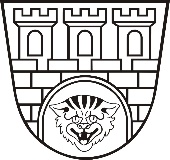 Zarządzenie nr  37/2024Prezydenta Miasta Pruszkowaz dnia12 lutego 2024w sprawie przeprowadzenia konsultacjiNa podstawie art. 30 ust. 1 ustawy z dnia 8 marca 1990 r. o samorządzie gminnym 
(t.j. Dz. U. z 2023 r. poz. 40 ze zm.) oraz §1 Uchwały Nr XLIX/440/10 Rady Miejskiej 
w Pruszkowie z dnia 26 sierpnia 2010 r. w sprawie określenia szczegółowego sposobu konsultowania z organizacjami pozarządowymi i podmiotami, o których mowa w art. 3 ust. 3 ustawy o działalności pożytku publicznego i o wolontariacie lub radą działalności pożytku publicznego, projektów aktów prawa miejscowego w dziedzinach dotyczących ich statutowej działalności zarządzam, co następuje:§ 1Przeprowadzenie konsultacji z organizacjami pozarządowymi oraz podmiotami, o których mowa w art. 3 ust. 3 ustawy o działalności pożytku publicznego i o wolontariacie, których działalność statutowa jest zgodna z dziedziną, której dotyczy projekt uchwały w sprawie Programu opieki nad zwierzętami bezdomnymi oraz zapobiegania bezdomności zwierząt na terenie Miasta Pruszkowa w 2024 r.§ 2Konsultacje prowadzone będą w terminie od dnia 19.02.2024 r. 
do dnia 11.03.2024 r. § 3Konsultacje prowadzone będą drogą elektroniczną w formie przesyłanych opinii lub uwag na adres: srodowisko@miasto.pruszkow.pl§ 4Opinie i uwagi organizacji pozarządowych, zgłoszone w czasie konsultacji, kierowane będą do Wydziału Ochrony Środowiska Urzędu Miasta Pruszkowa, który zobowiązany jest do ich rozpatrzenia i przedstawienia wniosków.§ 5Wykonanie zarządzenia powierzam Naczelnikowi Wydziału Ochrony Środowiska.§ 6Zarządzenie podlega publikacji w Biuletynie Informacji Publicznej Urzędu Miasta Pruszkowa.§ 7Zarządzenie wchodzi w życie z dniem podpisania. Prezydent Miasta Pruszkowa Paweł Makuch